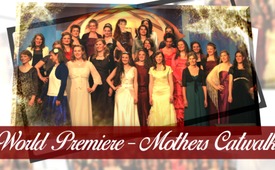 Trailer to the World Premiere of the Mothers Catwalk at the 8th AZK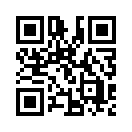 Mother’s Day - an opportunity to say “thank you” and to bring into the “limelight” all mothers! Allow yourself to be enchanted in this trailer, by mothers who - in contrast to all the common clichés - are unreservedly happy in their careers as mothers at home!In November 2012, a world premiere took place at the AZK - Europe’s largest, independent information platform for uncensored reporting: the first ever Mothers Catwalk world-wide. Allow yourself to be enchanted by mothers who are not only happier and happier with each child, but also more beautiful and attractive. 

Four catagories of mothers were presented:
The first catagorie: Mothers with 2-4 children
Catagory 2: Mothers with 5-6 children
Catagory 3: Mothers with 7-11 children

And the crowning finale: grandmothers with more than 2 grandchildren!

Don’t miss this world premiere! The full-length World Mothers Catwalk can be found under: 
 https://www.kla.tv/muetterlaufsteg or under: 

https://www.anti-zensur.info/muetterlaufsteg
This world premiere has to be seen!
(Screen text: Mothers Catwalk - November 2012)from kswSources:-This may interest you as well:---Kla.TV – The other news ... free – independent – uncensored ...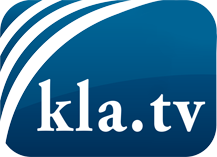 what the media should not keep silent about ...Little heard – by the people, for the people! ...regular News at www.kla.tv/enStay tuned – it’s worth it!Free subscription to our e-mail newsletter here: www.kla.tv/abo-enSecurity advice:Unfortunately countervoices are being censored and suppressed more and more. As long as we don't report according to the ideology and interests of the corporate media, we are constantly at risk, that pretexts will be found to shut down or harm Kla.TV.So join an internet-independent network today! Click here: www.kla.tv/vernetzung&lang=enLicence:    Creative Commons License with Attribution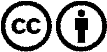 Spreading and reproducing is endorsed if Kla.TV if reference is made to source. No content may be presented out of context.
The use by state-funded institutions is prohibited without written permission from Kla.TV. Infraction will be legally prosecuted.